Пожарная безопасность при хранении сена и грубых кормов!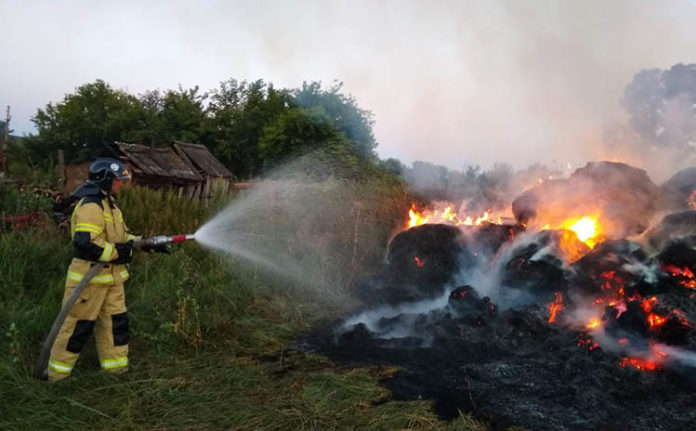 Когда идет пора заготовки кормов для скота жители работают все лето и осень, не покладая рук. И так бывает обидно, когда весь многодневный труд в считанные минуты уничтожается огнем. Огромный ущерб наносят пожары по причине возгорания сена и грубых кормов. Основными причинами, способствующими возникновению и распространению огня,  являются неосторожное обращение с огнем, детская шалость, нарушение требований пожарной безопасности при использовании сельскохозяйственной техники, хранении кормов и поджоги.При заготовке и хранении грубых кормов следует соблюдать правила пожарной безопасности:— к полевым сельскохозяйственным работам по заготовке, перевозке и складированию грубых кормов допускается техника с тщательно отрегулированной и проверенной системой топливоподачи, смазки и электроснабжения, обеспеченная искрогасителями и первичными средствами пожаротушения;— скирды (стога), навесы и штабели грубых кормов (за исключением приусадебных участков) должны размещаться на расстоянии не менее 15 м до линий электропередач, не менее 20 м — до дорог и не менее 50 м — до зданий, сооружений и строений;— противопожарные разрывы между зданиями не рекомендуется использовать под складирование грубых кормов;— хранить корма нужно именно в предназначенных для этого помещениях, предпочтительнее для этих целей использовать отдельно стоящие здания;— стоянка автомобилей, тракторов и других транспортных средств на территории складов грубых кормов запрещается.К работе не должны допускаться трактора и автомобили, не оборудованные искрогасителями. Перед въездом на склад водители должны проверять исправность и надежность крепления искрогасителя.Помните, что сено, солому и другие сгораемые материалы необходимо складировать в наиболее удаленных местах от жилых домов, хозяйственных построек и дорог.Нельзя допускать случаев курения в местах их складирования. Руководителям сельскохозяйственных предприятий следует навести порядок с точки зрения пожарной безопасности, организовать надежную сторожевую охрану, обеспечить места хранения кормов и зерновых первичными средствами пожаротушения, бесперебойной связью. При скирдовании сена в открытом поле необходимо устройство минерализованных полос – это делается в целях ограничения распространения огня.Очень часто виновниками пожаров на подворье становятся дети, поэтому естественная тяга детей к огню ни в коем случае  не должна выпадать из поля зрения родителей, которые первыми обязаны помочь детям усвоить правила пожарной безопасности, предостеречь их от огненных бед.Сохранение заготовленных кормов от пожара зависит от сознательного и ответственного подхода к данному вопросу и соблюдения требований пожарной безопасности.Если Вы заметили возгорание или пожар, необходимо сообщить по номеру 01 со стационарного телефона, 101, 112 с сотового и постараться принять меры по тушению пожара подручными средствами, при этом соблюдая меры пожарной безопасности.                                                                                                 Павел ДОРОФЕЕВ,                                           заместитель начальника отдела госпожнадзора по                                       Советскому, Горшеченскому и Касторенскому районам